APSTIPRINĀTSSiguldas novada pašvaldībasIepirkuma komisijas sēdē2019.gada 22.martā(protokols Nr.08)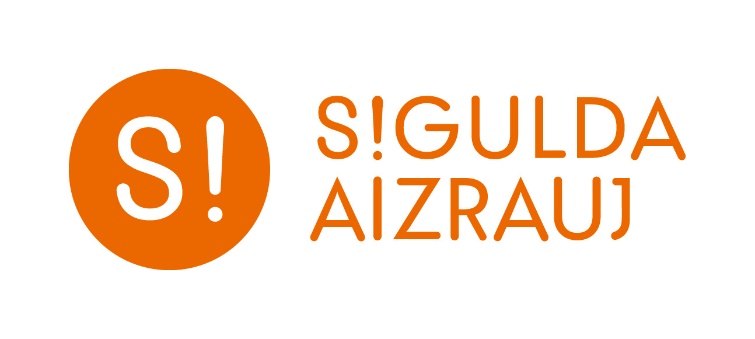 IEPIRKUMA(pamatojoties uz Publisko iepirkumu likuma 9.pantu)“Infrastruktūras nomas maksas aprēķināšanas pakalpojums” (identifikācijas Nr. SNP 2019/08)NOLIKUMSSiguldas novads	20191. Vispārīgā informācija1.1. Iepirkuma identifikācijas numurs SNP 2019/081.2. Pasūtītājs         	1.2.1.	Siguldas novada pašvaldība      	Pasūtītāja rekvizīti:				Darba laiki:Pils iela 16, Siguldā				Pirmdiena	8:00 – 13:00 14:00 – 18:00Reģ. Nr.90000048152				Otrdiena	8:00 – 13:00 14:00 – 17:00Konts: LV15UNLA0027800130404		Trešdiena	8:00 – 13:00 14:00 – 17:00Tālr. Nr.67970844				Ceturtdiena	8:00 – 13:00 14:00 – 18:00 e-pasta adrese: pasts@sigulda.lv		Piektdiena	8:00 – 14:00     1.2.2.	Iepirkuma komisijas izveidošanas pamatojums:Iepirkuma komisija izveidota 25.01.2018. ar Siguldas novada pašvaldības domes sēdes lēmumu “Par izmaiņām Siguldas novada pašvaldības Iepirkuma komisijas sastāvā” (protokols Nr.2, §13), veiktas izmaiņas komisijas sastāvā 22.02.2018. ar Siguldas novada pašvaldības domes sēdes lēmumu (protokols Nr. 3, §8).     	1.2.3. Kontaktpersonas:	1.2.3.1. Par iepirkuma procedūru:Līga Landsberga, tālrunis 67800949, e-pasta adrese: liga.landsberga@sigulda.lv 1.2.3.2. Par tehniskiem jautājumiem:Zane Gatere, tālrunis 29175351, e-pasts: zane.gatere@sigulda.lv 1.3. Iepirkuma priekšmets Iepirkuma priekšmets ir infrastruktūras nomas maksas aprēķināšana, kas jāveic saskaņā ar tehnisko specifikāciju (nolikuma 2.pielikums).CPV kods: 71244000-0 (Izmaksu aprēķins, izmaksu uzraudzība.).   	     71241000-9 (priekšizpēte, konsultāciju dienests, analīze).1.4.	Iepirkuma dokumentu saņemšana1.4.1. Nolikumam ar pielikumiem ir nodrošināta tieša un brīva elektroniskā pieeja. Ar iepirkuma nolikumu var iepazīties Elektronisko iepirkumu sistēmā (turpmāk EIS) https://www.eis.gov.lv/EKEIS/Supplier/ un Siguldas novada pašvaldības tīmekļvietnē www.sigulda.lv. 1.4.2.	Jebkura papildu informācija, tai skaitā atbildes uz ieinteresēto piegādātāju uzdotiem jautājumiem par iepirkuma nolikumu, tiks publicētas EIS e-konkursu apakšsistēmā https://www.eis.gov.lv/EKEIS/Supplier/ un Siguldas novada pašvaldības tīmekļvietnē www.sigulda.lv. 1.4.3. Ieinteresētajam piegādātājam ir pienākums sekot līdzi publicētajai informācijai. Pasūtītāja Iepirkuma komisija nav atbildīga par to, ja kāda ieinteresētā persona nav iepazinusies ar informāciju, kam ir nodrošināta brīva un tieša elektroniskā pieeja.1.5. Līguma izpildes laiks 1.5.1.	Ar uzvarējušo Pretendentu tiks slēgti 2 (divi) līgumi:15.1.1. viens līgums par Siguldas novada pašvaldības infrastruktūras nomas maksas aprēķināšanu tehniskās specifikācijas (2.pielikums) 4.punktā 4.1, 4.3., 4.4. apakšpunktā norādītajiem objektiem;1.5.1.2. viens līgums par  SIA “Bobsleja un kamaniņu trase “Sigulda”” infrastruktūras nomas maksas aprēķināšanu tehniskās specifikācijas (2.pielikums) 4.punktā 4.2. apakšpunktā norādītajam objektam.1.5.2.	Pasūtītāja līguma izpildes termiņš: no 05.04.2019. līdz 11.04.2019. 1.6. Piedāvājuma iesniegšanas vieta, datums, laiks un kārtība1.6.1. Pretendenti piedāvājumus var iesniegt līdz  03.04.2019. plkst.10.00 209.kabinetā, 2.stāvā, Zinātnes ielā 7, Siguldas pagastā, Siguldas novadā, pie jaunākā speciālista iepirkumu jautājumos, iesniedzot tos personīgi vai atsūtot pa pastu. Pasta sūtījumam jābūt nogādātam šajā punktā noteiktajā adresē līdz iepriekš minētajam termiņam. 1.6.2.	Piedāvājumi, kas iesniegti pēc minētā termiņa, netiks pieņemti. Pa pastu sūtītos piedāvājumus, kas saņemti pēc minētā termiņa, neatvērtus nosūtīs atpakaļ iesniedzējam. 1.7. Piedāvājuma nodrošinājumsIesniedzot Piedāvājumu, Pretendentam piedāvājuma nodrošinājums nav jāiesniedz.1.8. Piedāvājuma noformēšana1.8.1.	Piedāvājums iesniedzams aizlīmētā un aizzīmogotā aploksnē (vai citā iepakojumā), uz kuras jānorāda:1.8.1.1. pasūtītāja nosaukums un adrese;1.8.1.2. pretendenta nosaukums un adrese; 1.8.1.3. atzīme: ”Piedāvājums iepirkumam„Infrastruktūras nomas maksas aprēķināšanas pakalpojums”identifikācijas Nr. SNP 2019/08neatvērt līdz 03.04.2019. plkst.10:00”1.8.2. Piedāvājums sastāv no trim daļām:pretendentu atlases dokumentiem (1 oriģināls un 1 kopija);tehniskā piedāvājuma (1 oriģināls un 1 kopija);finanšu piedāvājuma (1 oriģināls un 1 kopija). 1.8.3. Piedāvājuma visas daļas iesniedz Nolikuma 1.8.1.punktā minētajā aploksnē (vai citā iepakojumā). Piedāvājuma dokumentiem jābūt sanumurētiem, cauršūtiem (caurauklotiem) tā, lai dokumentus nebūtu iespējams atdalīt, un jāatbilst pievienotajam satura radītājam (uz piedāvājuma daļu oriģināliem un to kopijām norāda attiecīgi „ORIĢINĀLS” un „KOPIJA”). 1.8.4.	Dokumentu noformēšanā Pretendentam jāievēro Ministru kabineta 2018.gada 4.septembra noteikumu Nr.558 „Dokumentu izstrādāšanas un noformēšanas kārtība” prasības.1.8.5.  Piedāvājums jāsagatavo valsts valodā. Ja kāds no Pretendenta iesniegtajiem dokumentiem nav valsts valodā, tas jānoformē atbilstoši Ministru kabineta 2000.gada 22.augusta noteikumos Nr.291 „Kārtība, kādā apliecināmi dokumentu tulkojumi valsts valodā” 6.punktā norādītajam. 1.8.6.	Elektroniskā veidā jāiesniedz tehniskais piedāvājums un finanšu piedāvājums. Tiem jābūt veidotiem kā Microsoft Word un/vai Excel dokumentiem. Elektroniskajam datu nesējam (USB disks), kas satur tehnisko piedāvājumu un finanšu piedāvājumu, jābūt ievietotam Nolikuma 1.8.1.punktā minētajā aploksnē. Ja konstatētas pretrunas starp Pretendenta iesniegto piedāvājuma oriģinālu, piedāvājuma kopijām un iesniegto USB disku, tad tiks vērtēta piedāvājuma oriģinālā iekļautā informācija.1.8.7.	Iesniegtie piedāvājumi, izņemot Nolikuma 1.6.2.punktā noteikto gadījumu, ir Pasūtītāja īpašums un netiek atdoti atpakaļ Pretendentiem.1.9. Informācijas sniegšana un apmaiņa1.9.1.	Papildu informācijas sniegšana par iepirkuma dokumentos iekļautajām prasībām attiecībā uz piedāvājumu sagatavošanu un iesniegšanu vai Pretendentu atlasi tiek nodrošināta 3 (trīs) darba dienu laikā, bet ne vēlāk kā 4 (četras) dienas pirms piedāvājuma iesniegšanas termiņa beigām, ja Pretendents informāciju pieprasījis laikus.1.9.2.	Papildu informācija, tai skaitā atbildes uz ieinteresēto piegādātāju uzdotiem jautājumiem par iepirkuma nolikumu, tiks publicētas EIS e-konkursu apakšsistēmā https://www.eis.gov.lv/EKEIS/Supplier/ un Siguldas novada pašvaldības tīmekļvietnē www.sigulda.lv.1.9.3.	Laikā no piedāvājumu iesniegšanas dienas līdz to atvēršanas brīdim Pasūtītājs nesniedz informāciju par citu piedāvājumu esamību. Piedāvājumu vērtēšanas laikā līdz rezultātu paziņošanai Pasūtītājs nesniedz informāciju par vērtēšanas procesu.2. Informācija par iepirkuma priekšmetu2.1. Iepirkuma priekšmeta apraksts 2.1.1. Iepirkuma priekšmets ir infrastruktūras nomas maksas aprēķināšana, kas jāveic saskaņā ar tehnisko specifikāciju (Nolikuma 2.pielikums) un Līguma projektu (Nolikuma 6.pielikums).  CPV kods: 71244000-0(Izmaksu aprēķins, izmaksu uzraudzība.).        71241000-9 (priekšizpēte, konsultāciju dienests, analīze).2.1.2. Pakalpojuma sniegšanas vieta: Pils iela 16, Sigulda, Siguldas novads.2.1.3. Nomas maksas aprēķins jāveic 4 (četriem) infrastruktūras objektiem, nosakot nomas maksu par vienu dienu laika posmā no 2026.gada janvāra līdz aprīlim.2.1.4. Nolikumā noteiktajā kārtībā Pretendents iesniedz piedāvājumu par visu apjomu.2.1.5.Pretendentam nav tiesību iesniegt piedāvājuma variantus.3. Prasības un iesniedzamie dokumentiIepirkumā var piedalīties piegādātāji Publisko iepirkumu likuma 1.panta 22.punkta izpratnē, kuri ir iesnieguši Nolikuma 3.sadaļā minētos dokumentus. Piedalīšanās iepirkumā ir Pretendenta brīvas gribas izpausme. Iepirkuma noteikumi visiem Pretendentiem ir vienādi.4. Iepirkuma norisePar visiem ar iepirkuma organizēšanu un norisi saistītiem jautājumiem ir atbildīga Siguldas novada pašvaldības Iepirkuma komisija. Iepirkuma komisijas uzdevums ir izvēlēties Pretendentu, kura piedāvājums atbilst Nolikuma prasībām.4.1. Piedāvājumu vērtēšana4.1.1.	Pēc Pretendentu piedāvājumu atlases pārbaudes, tehnisko un finanšu piedāvājumu atbilstības pārbaudes nolikumā noteiktajām prasībām, no atbilstošajiem piedāvājumiem Pasūtītāja Iepirkuma komisija izvēlas piedāvājumu saskaņā ar Publisko iepirkumu likuma 51.pantā paredzēto piedāvājuma izvēles kritēriju ņemot vērā tikai piedāvāto kopējo cenu.4.1.2. Vērtējot piedāvājumu, Pasūtītāja Iepirkuma komisija ņems vērā tā kopējo cenu bez pievienotās vērtības nodokļa.4.1.3.  Ja Pasūtītāja Iepirkuma komisija konstatē, ka atbilstoši noteiktajam piedāvājuma izvēles kritērijam vairākiem piedāvājumiem novērtējums ir vienāds, tad līguma slēgšanas tiesības tiek piešķietas pretendentam, kuram ir lielāka vidējā sociālā nodokļa iemaksa valsts budžetā par vienu Pretendenta darbinieku 2017.gadā.4.2. Aritmētisku kļūdu labošanaAritmētisku kļūdu labošanu Iepirkuma komisija veic saskaņā ar Publisko iepirkumu likuma 41.panta devīto daļu.4.3. Nepamatoti lēta piedāvājuma noteikšanaJa Pretendenta iesniegtais piedāvājums ir nepamatoti lēts, Iepirkuma komisija rīkojas saskaņā ar Publisko iepirkumu likuma 53.pantu.4.4.	Gadījumā, ja iepirkumam tiks iesniegts tikai viens piedāvājums, kas pilnībā atbildīs Nolikuma prasībām, Pretendents, kas iesniedzis šo piedāvājumu, var tikt atzīts par iepirkuma uzvarētāju.4.5.	Ja neviens no iesniegtajiem piedāvājumiem netiks izskatīts vai netiks atzīts par atbilstošu, Iepirkuma komisijai ir tiesības uzvarētāju nepaziņot un iepirkumu izbeigt. Šādā gadījumā Iepirkuma komisija pieņem lēmumu par jauna iepirkuma organizēšanu.5. Iepirkuma līgums5.1.	Pasūtītājs un SIA “Bobsleja un kamaniņu trase “Sigulda”” slēgs iepirkuma līgumus (Nolikuma 7.pielikums) ar izraudzīto Pretendentu, pamatojoties uz tā iesniegto piedāvājumu un saskaņā ar iepirkuma Nolikumu. 5.2.	Uzvarējušam Pretendentam iepirkuma līgums ir jānoslēdz ar Pasūtītāju ne vēlāk, kā 1 (vienas) darba dienu laikā pēc rakstiska uzaicinājuma (uz Pretendenta pieteikumā norādīto e-pasta adresi) par iepirkuma līguma noslēgšanu izsūtīšanas brīža. Ja šajā punktā minētajā termiņā Pretendents neparaksta iepirkuma līgumu, tas tiek uzskatīts par Pretendenta atteikumu slēgt iepirkuma līgumu.5.3.	Ja uzvarējušais Pretendents kavējas vai atsakās slēgt iepirkuma līgumu Nolikuma 5.2.punktā minētajā termiņā, iepirkuma līgums tiks slēgts ar nākamo Pretendentu, kurš iesniedzis saimnieciski visizdevīgāko piedāvājumu.5.4.	Grozījumus iepirkuma līgumā, izdara, ievērojot Publisko iepirkumu likuma 61.panta noteikumus.6. Iepirkuma komisijas tiesības un pienākumi6.1. Iepirkuma komisijas tiesības6.1.1. Pārbaudīt nepieciešamo informāciju kompetentā institūcijā, publiski pieejamās datubāzēs vai citos publiski pieejamos avotos, ja tas nepieciešams piedāvājumu atbilstības pārbaudei, Pretendentu atlasei, piedāvājumu vērtēšanai un salīdzināšanai, kā arī lūgt, lai kompetenta institūcija papildina vai izskaidro dokumentus, kas iesniegti komisijai. Pasūtītājs termiņu nepieciešamās informācijas iesniegšanai nosaka samērīgi ar laiku, kas nepieciešams šādas informācijas sagatavošanai un iesniegšanai.6.1.2.	Ja Pasūtītājs ir pieprasījis izskaidrot vai papildināt iesniegtos dokumentus, bet Pretendents to nav izdarījis atbilstoši Pasūtītāja noteiktajām prasībām, Pasūtītājam nav pienākums atkārtoti pieprasīt, lai tiek izskaidrota vai papildināta šajos dokumentos ietvertā informācija.6.1.3.	Pieaicināt ekspertu Pretendenta piedāvājuma noformējuma pārbaudei, piedāvājuma atbilstības pārbaudei, kā arī piedāvājuma vērtēšanai.6.1.4.	Pieprasīt, lai Pretendents precizētu informāciju par savu piedāvājumu, ja tas nepieciešams piedāvājuma noformējuma pārbaudei, Pretendentu atlasei, piedāvājuma atbilstības pārbaudei, kā arī piedāvājumu vērtēšanai un salīdzināšanai.6.1.5.	Ja piedāvājums nav noformēts atbilstoši Nolikuma 1.8.punktā minētajām prasībām un/vai iesniegtie dokumenti neatbilst kādai no Nolikuma 3.sadaļas prasībām, Iepirkumu komisija var lemt par iesniegtā piedāvājuma tālāko neizskatīšanu un nevērtēšanu, pieņemot argumentētu lēmumu par to.6.1.6.	Ja Pretendenta pieteikums (Nolikuma 1.pielikums) nav aizpildīts pilnībā vai atbilstoši prasītajai informācijai, Iepirkuma komisija turpmāk šo piedāvājumu neizskata un nevērtē. Šajā gadījumā Pretendenta iesniegtais Piedāvājums paliek Pasūtītāja īpašumā un netiek atdots Pretendentam.6.1.7.	Normatīvajos aktos noteiktajā kārtībā labot aritmētiskās kļūdas Pretendentu finanšu piedāvājumos, informējot par to Pretendentu.6.1.8. Iepirkuma komisija Pretendentu, kuram būtu piešķiramas iepirkuma līguma slēgšanas tiesības, izslēdz no dalības iepirkumā jebkurā no Publisko iepirkumu likuma 9.panta astotajā daļā minētajiem gadījumiem. Pasūtītāji  pārbaude tiek veikta Publisko iepirkumu likuma 9.panta devītajā, desmitajā, vienpadsmitajā un divpadsmitajā daļā paredzētajiem gadījumiem.6.1.9. Izvēlēties nākamo saimnieciski visizdevīgāko piedāvājumu, ja izraudzītais Pretendents atsakās slēgt iepirkuma līgumu ar Pasūtītāju. 6.1.10. Lemt par iepirkuma izbeigšanu vai pārtraukšanu.6.1.11. Neizvēlēties nevienu no piedāvājumiem, ja tie pārsniedz Siguldas novada pašvaldības budžetā piešķirtos līdzekļus.6.1.12. Noraidīt piedāvājumus, ja tie neatbilst iepirkuma Nolikuma prasībām vai Pretendents ir sniedzis nepatiesu informāciju savas kvalifikācijas novērtēšanai, vai vispār nav sniedzis pieprasīto informāciju.6.1.13. Iepirkuma komisija patur sev tiesības nekomentēt iepirkuma norises gaitu. 6.2.   Iepirkuma komisijas pienākumi6.2.1.	Nodrošināt iepirkuma norisi un dokumentēšanu.6.2.2. 	Nodrošināt Pretendentu brīvu konkurenci, kā arī vienlīdzīgu un taisnīgu attieksmi pret tiem.6.2.3. Pēc ieinteresēto personu pieprasījuma normatīvajos aktos noteiktajā kārtībā sniegt informāciju par nolikumu.6.2.4. Vērtēt Pretendentu piedāvājumus saskaņā ar Publisko iepirkumu likumu, citiem normatīvajiem aktiem un Nolikumu, izvēlēties piedāvājumu vai pieņemt lēmumu par iepirkuma izbeigšanu bez rezultātiem, vai iepirkuma pārtraukšanu. 6.2.5.	Rakstiski informēt Pretendentus par iesniegto materiālu vērtēšanas gaitā konstatētām aritmētiskām kļūdām.6.2.6.	Lemt par piedāvājuma atdošanu Pretendentam gadījumos, kad nav ievērota Nolikumā noteiktā piedāvājumu iesniegšanas kārtība.6.2.7.	Noteikt iepirkuma uzvarētāju.6.2.8.	3 (trīs) darba dienu laikā pēc lēmuma pieņemšanas rakstiski informēt visus Pretendentus par iepirkuma rezultātiem.6.2.9.	Nosūtīt informāciju Iepirkumu uzraudzības birojam www.iub.gov. un ievietot informāciju Siguldas novada pašvaldības tīmekļa vietnē www.sigulda.lv un EIS e-konkursu apakšsistēmā https://www.eis.gov.lv/EKEIS/Supplier/7. Pretendenta tiesības un pienākumi7.1. Pretendenta tiesības7.1.1. 	Piedāvājuma sagatavošanas laikā Pretendentam ir tiesības rakstveidā vērsties pie Iepirkuma komisijas neskaidro jautājumu precizēšanai.7.1.2.	Līdz piedāvājumu iesniegšanas termiņa beigām Pretendents ir tiesīgs atsaukt vai mainīt savu iesniegto piedāvājumu. Atsaukumam ir bezierunu raksturs, un tas izbeidz dalībnieka turpmāko līdzdalību iepirkumā. Piedāvājums atsaucams vai maināms, pamatojoties uz rakstveida iesniegumu, kas saņemts līdz piedāvājumu iesniegšanas termiņa beigām un apstiprināts ar uzņēmuma zīmogu un Pretendenta pilnvarotas personas parakstu.7.1.3.	Ja Pretendents, kas iesniedzis piedāvājumu iepirkumā, uzskata, ka ir aizskartas tā tiesības vai ir iespējams šo tiesību aizskārums, ir tiesīgs pieņemto lēmumu pārsūdzēt Administratīvajā rajona tiesā Administratīvā procesa likumā noteiktajā kārtībā viena mēneša laikā no Iepirkuma komisijas lēmuma spēkā stāšanās brīža. Administratīvās rajona tiesas spriedumu var pārsūdzēt kasācijas kārtībā Augstākās tiesas Senāta Administratīvo lietu departamentā. Lēmuma pārsūdzēšana neaptur tā darbību.7.2. Pretendenta pienākumi7.2.1. 	Sagatavot piedāvājumus atbilstoši Nolikuma prasībām.7.2.2. 	Sniegt patiesu informāciju.7.2.3. Sniegt atbildes uz Iepirkuma komisijas pieprasījumiem par papildu informāciju, kas nepieciešama piedāvājumu noformējuma pārbaudei, Pretendentu atlasei, piedāvājumu atbilstības pārbaudei, salīdzināšanai un vērtēšanai.7.2.4. 	Segt visas izmaksas, kas saistītas ar piedāvājumu sagatavošanu un iesniegšanu.Personas datu aizsardzībaDatu pārzinis ir Siguldas novada pašvaldība, reģistrācijas Nr. 90000048152, juridiskā adrese: Pils iela 16, Sigulda, Siguldas novads, kas veic personas datu apstrādi publisko iepirkumu veikšanas nolūkam;Papildus informāciju par minēto personas datu apstrādi var iegūt Siguldas novada pašvaldības tīmekļa vietnes www.sigulda.lv sadaļā Pašvaldība/Privātuma politika, iepazīstoties ar Siguldas novada pašvaldības iekšējiem noteikumiem “Par Siguldas novada pašvaldības personas datu apstrādes privātuma politiku” vai klātienē Siguldas novada pašvaldības klientu apkalpošanas vietās."Pielikumi:1.pielikums	Pretendenta pieteikums. 2.pielikums	Tehniskā specifikācija.3.pielikums 	Apliecinājums par pretendenta pieredzi.4.pielikums	Informācija par pretendenta apakšuzņēmējiem.5.pielikums     Detalizētā finanšu piedāvājuma forma.6.pielikums	Līguma projekts.1. pielikums        PRETENDENTA PIETEIKUMS“Infrastruktūras nomas maksas aprēķināšanas pakalpojums” (identifikācijas Nr. SNP 2019/08) Iepazinušies ar iepirkuma “Infrakstruktūras nomas maksas aprēķināšanas pakalpojums” identifikācijas Nr. SNP 2019/08) Nolikumu un pieņemot visus tā noteikumus, es, šī pieteikuma beigās parakstījies, apstiprinu, ka piekrītu iepirkuma nolikuma noteikumiem, un piedāvāju veikt infrastruktūras nomas maksas aprēķināšanu:Apliecinām, ka sniedzot pakalpojumu, tiks ievēroti Pasūtītāja pārstāvju norādījumi.Apliecinām, ka pakalpojumu izpildes apstākļi un apjoms ir skaidrs un ka to var realizēt, nepārkāpjot normatīvo aktu prasības un publiskos ierobežojumus, atbilstoši Nolikumam un tā pielikumiem.Apliecinām, ka piekrītam visiem iepirkuma līguma projekta nosacījumiem (Nolikuma 6.pielikums).Ar šo mēs uzņemamies pilnu atbildību par iesniegto piedāvājumu, tajā ietverto informāciju, noformējumu, atbilstību iepirkuma Nolikuma prasībām. Visas iesniegtās dokumentu kopijas atbilst oriģinālam, sniegtā informācija un dati ir patiesi.Piedāvājuma derīguma termiņš ir _________ dienas (ne mazāk kā 30 dienas).Informācija, kas pēc Pretendenta domām ir uzskatāma par ierobežotas pieejamības informāciju, atrodas Pretendenta piedāvājuma _________________________ lpp. Informācija, kas pēc Pretendenta domām ir uzskatāma par komercnoslēpumu, atrodas Pretendenta piedāvājuma _________________________ lpp. Piedāvājums dalībai iepirkumā sastāv no __________ lpp.Vārds, uzvārds		_____________________________________Ieņemamais amats	_____________________________________Paraksts		_____________________________________Datums			__________		_________________2.pielikumsTehniskā specifikācija“Infrastruktūras nomas maksas aprēķināšanas pakalpojums” (identifikācijas Nr. SNP 2019/08) 1. Nosacījumi1.1. Pirms piedāvājuma iesniegšanas Pretendentam jāiepazīstas ar vērtējamajiem infrastruktūras objektiem dabā, un jāizvērtē situācija, lai iegūtu pilnu priekšstatu par to nomas maksas aprēķinu.1.2. Piedāvājumā jāiekļauj visi darbi un mehānismi, kas nepieciešami kvalitatīvai minēto darbu veikšanai.2. Infrastruktūras nomas maksas aprēķina nepieciešamība 2017.gada nogalē tika uzsākta sadarbība starp biedrību „Latvijas Olimpiskā komiteja” (turpmāk – LOK), Siguldas novada pašvaldību un SIA „Bobsleja un kamaniņu trase „Sigulda” no vienas puses un Zviedrijas Olimpisko komiteju un tās sastāvā izveidoto 2026.gada Ziemas Olimpisko spēļu rīkošanas komiteju no otras puses. Sadarbība tika uzsākta pēc Zviedrijas puses iniciatīvas saistībā ar Stokholmas (Zviedrija) ieceri piedalīties kandidēšanas procesā par tiesībām rīkot 2026.gada Ziemas Olimpiskās spēles (turpmāk – OS2026) un šīs sadarbības ietvaros Latvijai tika izteikts piedāvājums OS2026 bobsleja, skeletona un kamaniņu sporta sacensības sarīkot Siguldā (Bobsleja un kamaniņu trasē „Sigulda”). 2018.gada 17.maijā Siguldas novada pašvaldības domes sēdē (prot. Nr.8 16.§) tika nolemts konceptuāli atbalstīt Siguldas novada pašvaldības sadarbību ar LOK un SIA „Bobsleja un kamaniņu trase „Sigulda”” saistībā ar Stokholmas (Zviedrija) kandidēšanu uz tiesībām rīkot OS2026. Atbalsts Latvijas (Siguldas) kandidēšanai uz OS2026 rīkošanu tika pausts arī 2018.gada 29.maija LOK Izpildkomitejas sēdē (prot. Nr.4 6.§). Ievērojot Sporta likuma 9.panta trešās daļas 4.punktā un 17.pantā noteikto, konceptuālu atbalstu kandidēšanai uz OS2026 rīkošanu 2018.gada 1.jūnija sēdē pauda (prot. Nr.3 3.§) arī Latvijas Nacionālā sporta padome, vienlaikus aicinot attiecīgu atbalstu kandidēšanai uz OS2026 rīkošanu paust arī Ministru kabinetam.Ar Ministru kabineta 2018.gada 12.jūnija sēdes protokollēmuma (prot. Nr.28 27.§) „Informatīvais ziņojums „Par sadarbību ar Stokholmu (Zviedrija) kandidēšanas procesā uz 2026.gada Ziemas Olimpisko spēļu rīkošanu” (turpmāk – Protokollēmums) 2.punktu tika konceptuāli atbalstīts, ka LOK, Siguldas novada pašvaldība un SIA „Bobsleja un kamaniņu trase „Sigulda”” iesaistās sadarbībā ar Zviedrijas Olimpisko komiteju un Stokholmas (Zviedrija) Ziemas Olimpisko spēļu kandidēšanas komiteju (kad tāda tiks izveidota) ar mērķi piedalīties Stokholmas (Zviedrija) kandidēšanas procesā par tiesībām rīkot OS2026, kas paredzētu Ziemas Olimpisko spēļu bobsleja, skeletona un kamaniņu sporta sacensību sarīkošanu Siguldā (Bobsleja un kamaniņu trasē „Sigulda”). 4. Aprēķinā iekļaujamie infrastruktūras objekti:Infrastruktūras nomas maksas aprēķinā jāiekļauj šādi Siguldas novada pašvaldības objekti:4.1. Sportistu olimpiskais ciemats. Adrese – Paparžu iela, Sigulda. Platība 5,5 ha, ar iespēju izmitināt 600 atlētus. Pašvaldība ir lēmusi par zemes gabala iegādi olimpiskā ciemata attīstībai, kam tiks piesaistītas privātas investīcijas ciemata būvniecībai. 4.2. Bobsleja un kamaniņu trase “Sigulda”. Adrese – Šveices iela 13, Sigulda. Jāvērtē trases esošais apjoms pēc plānotajiem rekonstrukcijas darbiem, trasi modernizējot un pielāgojot bobsleja četrinieku sacensībām. 4.3. Kultūras centrs “Siguldas devons”. Adrese – Pils iela 10, Sigulda. Jāvērtē ēkas esošais apjoms mediju centra izvietošanai sacensību norises laikā. 4.4. Siguldas Sporta centrs. Adrese – Ata Kronvalda iela 7a, Sigulda. Jāvērtē ēkas esošais apjoms un funkcionalitāte kā galvenajai treniņu vietai atlētiem. 5. Infrastruktūras nomas maksas aprēķina pielietojumsIzpildītāja aprēķinātā infrastruktūras nomas maksa katram 4.punktā noteiktajam objektam par vienu kalendāro dienu 2026.gadā periodā no janvāra līdz aprīlim tiks izmantoti garantiju sniegšanai tālākā kandidēšanas posmā.Izstrādājot aprēķinu, Izpildītājam jānodrošina tā atbilstība Starptautiskās Olimpiskās komitejas (turpmāk SOK) prasībām un Stokholmas – Ores pieteikuma vadlīnijām:5.1. Stokholmas - Ores 2026.gada kandidatūras pieteikuma fails: https://stockholm-are2026.com/en/press/5.2. SOK dokuments “Spēļu organizēšanas līguma principi”: https://stillmed.olympic.org/media/Document%20Library/OlympicOrg/Games/Winter-Games/Games-2026-Winter-Olympic-Games/HCC-Principles-2026.pdf5.3. SOK dokuments: “2026. Kandidēšanas process”: https://stillmed.olympic.org/media/Document%20Library/OlympicOrg/Games/Winter-Games/Games-2026-Winter-Olympic-Games/Candidature-Process-Olympic-Winter-Games-2026.pdf#_ga=2.210174928.416638362.1552549758-611852936.1475499315 5.4. SOK dokuments: “2026. Kandidatūras anketa”: https://stillmed.olympic.org/media/Document%20Library/OlympicOrg/Games/Winter-Games/Games-2026-Winter-Olympic-Games/Candidature-Questionnaire-2026.pdf#_ga=2.210174928.416638362.1552549758-611852936.14754993155.5. SOK dokuments: “Olimpiskās spēles skaitļos (Vankūvera, Soči, Pjončana)”: https://stillmed.olympic.org/media/Document%20Library/OlympicOrg/Games/Winter-Games/Games-2026-Winter-Olympic-Games/Olympic-Winter-Games-in-numbers.pdf#_ga=2.218038995.416638362.1552549758-611852936.14754993155.6. SOK dokuments: “Vadlīnijas ilgtspējībai un pārmantojamībai”:https://stillmed.olympic.org/media/Document%20Library/OlympicOrg/Games/Winter-Games/Games-2026-Winter-Olympic-Games/Delivering-Success-Engagement-Legacy-Vision.pdf#_ga=2.45483233.416638362.1552549758-611852936.14754993156. Pielietojamās metodes Izpildītājam jānodrošina vismaz 3 (trīs) izvēlēto vērtēšanas metožu pielietojums infrastruktūras nomas maksas aprēķinā, demonstrējot izpratni par SOK prasībām, pasākuma nozīmību un tā ietekmi, ilgtermiņa ekonomiskajiem ieguvumiem 10 gadu termiņā pēc spēļu norises.7. Nodevuma sastāvs7.1. vispārīgie nosacījumi (SOK prasības, pieteikuma vadlīnijas);7.2. situācijas analīze, riska faktoru analīze;7.3. infrastruktūras objektu lietojuma veidi un maksas noteikšana;7.4. infrastruktūras nomas maksas aprēķins katram objektam atsevišķi ar 3 (trīs) vērtēšanas metodēm;7.5. izvēlēto vērtēšanas metožu apraksts, pielietojums un pamatotība.3.pielikums Apliecinājums par pretendenta pieredzi1.	Pretendenta nosaukums:	_______________________________________________	Reģistrācijas Nr._______________________________________________________Apliecinām, ka mums ir pieredze atbilstoši iepirkuma Nolikuma 3.7.punktā noteiktajai prasībai:* Pretendents pievieno 1 (vienam) tehniskajā specifikācijā minētajam līdzvērtīgam pakalpojumam aprēķina nodevumu katrā kategorijā:3.7.1. izmitināšana;3.7.2. norises vieta.Ja Pretendents ir personu grupa, tad personu grupas dalībniekiem kopā jāatbilst šajā punktā noteiktajai prasībai. Ar šo uzņemos pilnu atbildību par apliecinājumā ietverto informāciju, atbilstību Nolikuma prasībām. Sniegtā informācija un dati ir patiesi.Vārds, uzvārds			           _____________________________________Ieņemamais amats			_____________________________________Paraksts				_____________________________________Datums				__________		_________________4. pielikumsInformācija par pretendenta apakšuzņēmējiem1.	Pretendenta nosaukums:	_______________________________________________	Reģistrācijas Nr._______________________________________________________Ar šo uzņemos pilnu atbildību, ka sniegtā informācija un dati ir patiesi.Vārds, uzvārds			_____________________________________Ieņemamais amats			_____________________________________Paraksts				_____________________________________Datums				__________		_________________5.pielikumsDetalizētā finanšu piedāvājuma forma“Infrastruktūras nomas maksas aprēķināšanas pakalpojums” (identifikācijas Nr. SNP 2019/08) Iepazinušies ar iepirkuma “Infrakstruktūras nomas maksas aprēķināšana” identifikācijas Nr. SNP 2019/08) Nolikumu un pieņemot visus tā noteikumus, es, šī pieteikuma beigās parakstījies, apstiprinu, ka piekrītu iepirkuma Nolikuma noteikumiem, un piedāvāju veikt infrastruktūras nomas maksas aprēķināšanu šādiem objektiem:1. Olimpiskais ciemats2. Bobsleja un kamaniņu trase “Sigulda”3. Kultūras centrs “Siguldas devons”4. Siguldas Sporta centrsVārds, uzvārds		_____________________________________Ieņemamais amats	_____________________________________Paraksts		_____________________________________Datums			__________		_________________6.pielikumsLīgums Nr. __Infrastuktūras nomas maksas aprēķināšanaiSiguldā,					                                              2019.gada__._________Siguldas novada pašvaldība, reģistrācijas Nr.90000048152, juridiskā adrese Pils iela 16, Sigulda, Siguldas novads, tās izpilddirektores Jeļenas Zarandijas personā, kura rīkojas saskaņā ar 2017. gada 10.augusta saistošajiem noteikumiem Nr.20 „Siguldas novada pašvaldības nolikums” (prot. Nr.14, §1), turpmāk – Pasūtītājs, no vienas puses, un________________, reģistrācijas Nr.__________, ________ personā, kurš rīkojas uz ____________ pamata, turpmāk – Izpildītājs, no otras puses, abas kopā un katra atsevišķi turpmāk – Puses vai Puse, pamatojoties uz iepirkuma “Infrastruktūras nomas maksas aprēķināšana”(id. Nr. SNP 2019/09), turpmāk – Iepirkums, rezultātiem, saskaņā ar Izpildītāja piedāvājumu Iepirkumā, noslēdz šādu līgumu, turpmāk – Līgums:Līguma priekšmetsPasūtītājs uzdod, un Izpildītājs apņemas saviem spēkiem un tehniskajiem līdzekļiem veikt infrastruktūras nomas maksas aprēķināšanu saskaņā ar Līguma 1.pielikumu (“Tehniskā specifikācija”), 2.pielikumu (“Tehniskais piedāvājums”) un 3.pielikumu (“Finanšu piedāvājums”) (turpmāk – Darbus).Nomas maksas aprēķins jāveic 4 (četriem) infrastruktūras objektiem, nosakot nomas maksu par 1 (vienu) dienu laika posmā no 2026.gada janvāra līdz aprīlim.Izpildītājs veic Darbus, izmatojot savus darbiniekus, inventāru un materiālus.Puses vienojas, ka Izpildītājam jānodrošina Pasūtītāja infrastruktūras nomas maksas aprēķināšanu atbilstoši vispārpieņemtām prasībām attiecīgajā nozarē.Līguma izpildes kārtībaIzpildītājs veic Darbus saskaņā ar Izpildītāja piedāvājumu Iepirkumā un Līguma noteikumiem.Paveikto Darbu kopumu Izpildītājs Pasūtītājam nodod Iepirkumā noteiktajā termiņā.Ja Izpildītājs neveic Darbus vispār vai neveic tos pienācīgā apjomā vai kvalitātē, Pasūtītājs sastāda trūkumu aktu, kurā norāda konstatētos trūkumus un nepilnības un termiņu to novēršanai. Ar sastādīto aktu iepazīstina Izpildītāju, kurš par saviem līdzekļiem novērš trūkumu aktā norādītās nepilnības un trūkumus.Līguma summa un norēķinu kārtībaLīgumcena par Līgumā noteikto Darbu veikšanu ____________ EUR (________________) un pievienotās vērtības nodoklis PVN 21% - _______EUR (_____________), kopā ___________EUR (______________), turpmāk tekstā Līgumcena. Pasūtītājam nav pienākums izlietot visu paredzamo Līgumcenu.Pēc saskaņošanas ar Pasūtītāju, Izpildītājs nodevumu iesniedz elektroniski un rakstveidā 3 (trīs) eksemplāros. Nodevums jāiesniedz elektroniskā formātā ar iespējām veikt precizējumus. Par paveiktajiem Darbiem Pasūtītājs norēķinās ar Izpildītāju saskaņā ar Līguma 3.pielikumā norādītajām cenām. Izpildītājs iesniedz Pasūtītājs atbilstoši normatīvajiem aktiem sagatavota rēķinu par izpildītajiem Darbiem pēc Darbu pieņemšanas – nodošanas akta par veiktajiem Darbiem abpusējas parakstīšanas. Puses vienojas, ka Izpildītājs rēķinu sagatavo elektroniski un nosūta no e-pasta adreses:______________ Pasūtītājam uz e-pasta adresi: rekini@sigulda.lv un laura.skrodele@sigulda.lv, Puses atzīst un apstiprina, ka elektroniski sagatavots rēķins ir derīgs bez paraksta saskaņā ar likuma „Par grāmatvedību” 7.1 pantu un ja uz tā norādīta piezīme „Rēķins ir sagatavots elektroniski un ir derīgs bez paraksta”. Izpildītājs, sagatavojot rēķinu, tajā iekļauj informāciju par Līguma datumu, numuru un parakstītā akta datumu. Līdz brīdim, kamēr Izpildītājs nav iekļāvis rēķinā šajā punktā noteikto informāciju, uzskatāms, ka Izpildītājs rēķinu nav iesniedzis. Puses vienojas, ka rēķins tiek uzskatīts par nogādātu Izpildītājam un Pasūtītājs to ir saņēmis otrajā darba dienā no dienas, kad tas izsūtīts uz šajā punktā minēto Pasūtītāja e-pasta adresi.Pasūtītājs samaksā Izpildītājam bankas pārskaitījuma veidā uz šajā Līgumā norādīto Izpildītāja norēķinu kontu 10 (desmit) darba dienu laikā no nodošanas-pieņemšanas akta parakstīšanas un rēķina saņemšanas dienas par iepriekšējā mēnesī savlaicīgi, kvalitatīvi un Līguma noteikumiem atbilstoši sniegtajiem Darbiem.Līgumā noteiktais maksājums ir uzskatāms par izpildītu dienā, kad Pasūtītājs ir iesniedzis bankā izpildei maksājuma uzdevumu par konkrēto maksājumu un tā to ir pieņēmusi izpildei.Pušu tiesības un pienākumiPasūtītāja tiesības un pienākumi:Pasūtītājs nodrošina Izpildītājam nepieciešamo informāciju par līgumā iekļautajiem infrastruktūras objektiem;Pasūtītājam ir tiesības pieprasīt un saņemt informāciju par Darbu izpildes gaitu un apstākļiem, kuri traucē vai varētu traucēt kvalitatīvu pakalpojumu sniegšanu;Pasūtītājam ir tiesības neapmaksāt Izpildītāja rēķinu par paveiktajiem Darbiem, par kuriem saskaņā ar Līgumā noteikto kārtību (Līguma 2.4.punkts) Pasūtītājs ir sastādījis trūkumu aktu, līdz brīdim, kad Izpildītājs ir novērsis trūkuma aktā konstatētos trūkumus un nepilnības.Izpildītāja tiesības un pienākumi:Izpildītājs apņemas kvalitatīvi izpildīt Darbus Līgumā noteiktajā kārtībā un termiņos;Izpildītājs apņemas neizpaust informāciju trešajām personām, kas tieši vai netieši tam kļūst vai var kļūt zināma par Pasūtītāju, tā darbiniekiem, infrastruktūras plānojumu, sadarbības partneriem;Izpildītājs nodrošina, ka tā darbinieki godprātīgi pildīs Darbus;Izpildītājam ir pienākums apliecināt nomas maksas aprēķina pamatotību. Pušu atbildība un strīdu izskatīšanas kārtībaJa Pušu pilnvarotie pārstāvji ir sastādījuši un parakstījuši trūkumu aktu (Līguma 2.4.punkts), Pasūtītājam ir tiesības pieprasīt no Izpildītāja līgumsodu par katru šādu gadījumu EUR 1000,00 (viens tūkstotis euro) apmērā, ja trūkumi netiek novērsti aktā norādītajā termiņā. Pasūtītājam ir tiesības izmantot ieskaitu un samazināt maksājumu Izpildītājam par aprēķināto līgumsoda summu.Ja Pasūtītājs neievēro Līgumā noteikto maksājuma veikšanas termiņu, Pasūtītājs maksā Izpildītājam līgumsodu 0,1% (vienas desmitdaļas procenta) apmērā no neapmaksātā rēķina summas par katru nokavēto dienu, bet ne vairāk kā 10% (desmit procentus) no summas, kuras samaksa tiek kavēta. Līgumsoda samaksu Pasūtītājs veic, pamatojoties uz Izpildītāja izsniegto rēķinu. Līgumsoda samaksa neatbrīvo nevienu no Pusēm no līgumsaistību izpildes pilnā apjomā. Līgumsods netiek ieskaitīts zaudējumu apjomā.Ja Izpildītāja vainas dēļ Pasūtītājam vai trešajām personām tiek radīti zaudējumi, tajā skaitā Pasūtītāja reputācijai, kurus Izpildītājs nevar novērst 48 (četrdesmit astoņu) stundu laikā, Izpildītājs atlīdzina Pasūtītajam vai trešajām personām radušos zaudējumus.Puses savstarpēji vienojas, ka bez otras Puses rakstiskas piekrišanas jebkurai trešajai pusei netiks izpausta informācija, kas saņemta no otras Puses saistībā ar šo Līgumu. Izpildītājs bez iepriekšējas rakstiskas piekrišanas var izpaust informāciju saviem apakšuzņēmējiem tādā apmērā, kādā tas nepieciešams Darbu veikšanai, ar nosacījumu, ka ar šiem apakšuzņēmējiem tiek noslēgta rakstiska vienošanās par konfidencialitāti. Tomēr, katra Puse var brīvi izpaust informāciju, ja: tā ir zināma līdz brīdim, kad to ir izpaudusi otra Puse; tā ir daļa no sabiedrībai jau zināmās informācijas tās izpaušanas brīdī; tās izpaušanu pieprasa valsts iestādes saskaņā ar normatīvajiem aktiem.Strīdus, kas varētu rasties starp Pusēm Līguma izpildes laikā, Puses risinās savstarpējo pārrunu ceļā, savukārt ja strīdu nav iespējams atrisināt savstarpējo pārrunu ceļā, tad strīds izskatāms tiesā Latvijas Republikas normatīvajos aktos noteiktajā kārtībā.Nepārvarama varaNeviena no Pusēm nav atbildīga par Līguma neizpildi, ja izpilde nav bijusi iespējama nepārvaramas varas apstākļu dēļ, kas radušies pēc Līguma noslēgšanas, ja Puse par šādu apstākļu iestāšanos ir informējusi otru Pusi 7 (septiņu) dienu laikā no šādu apstākļu rašanās dienas. Šajā gadījumā Līgumā noteiktais izpildes un samaksas termiņš tiek pagarināts attiecīgi par tādu laika periodu, par kādu šie nepārvaramas varas apstākļi ir aizkavējuši Līguma izpildi, bet ne ilgāk par 30 (trīsdesmit) dienām.Ar nepārvaramas varas apstākļiem jāsaprot ugunsgrēki, plūdi, zemestrīce, valdības lēmumi, rīkojumi un politiskās, ekonomiskās blokādes un citi, no Pusēm pilnīgi neatkarīgi radušies ārkārtēja rakstura gadījumi, ko Pusēm nebija iespējas ne paredzēt, ne novērst.Pusei, kura atsaucas uz nepārvaramas varas apstākļiem, ir jāpierāda, ka par spīti īstenotajai pienācīgajai rūpībai tai nebija iespēju ne paredzēt, ne novērst apstākļus, kuru dēļ Līguma izpilde nav bijusi iespējama.Gadījumā, ja nepārvaramas varas apstākļi turpinās ilgāk par 30 (trīsdesmit) dienām, katra Puse ir tiesīga vienpusēji atkāpties no Līguma, par to rakstveidā brīdinot otru Pusi 7 (septiņas) dienas iepriekš.Līguma darbības termiņš, līguma grozīšanas un pirmstermiņa izbeigšanas kārtībaAtzinums ir jāiesniedz līdz 2019.gada 11.aprīlim. Līgums ir spēkā līdz tajā noteikto saistību izpildei.Līgumu var izbeigt pirms minētā termiņa, Pusēm rakstveidā par to vienojoties.Līguma grozījumi un papildinājumi var tikt veikti atbilstoši Publisko iepirkumu likuma 61.pantam un tie ir spēkā tikai tad, ja tie ir noformēti rakstveidā un ir abpusēji parakstīti. Tie ir pievienojami Līgumam un kļūst par tā neatņemamu sastāvdaļu.Pasūtītājam ir tiesības nekavējoties vienpusēji atkāpties no Līguma, par to rakstveidā informējot, šādos gadījumos:tiesa pasludinājusi Izpildītāja maksātnespēju vai tiek pieņemts lēmums par Izpildītāja likvidāciju vai reorganizāciju, kas traucē Izpildītājam turpināt Līgumā noteikto saistību izpildi;pēc Līguma noslēgšanas atklājas, ka, iesniedzot piedāvājumu Iepirkumā, Izpildītājs ir apzināti sniedzis nepatiesu informāciju vai nepatiess izrādās jebkurš tā sniegtais apliecinājums;Izpildītājs neizpilda savas saistības, pieļaujot rupju Līguma pārkāpumu. Par rupju pārkāpumu Līguma ietvaros tiek uzskatīts ļaunprātīgs Līguma pārkāpums (tīšs pārkāpums);Izpildītājs neveic Darbu izpildi vai nepilda kādas citas savas saistības, kas izriet no Līgumu, ilgāk par 3 (trīs) dienām un tas nav saistīts ar nepārvaramas varas vai no Pasūtītāja atkarīgiem apstākļiem.Līgumu pirms tā darbības termiņa beigām var vienpusēji izbeigt jebkura no Pusēm, rakstiski paskaidrojot Līguma izbeigšanas iemeslu un brīdinot otru Pusi vismaz 40 (četrdesmit) darba dienas pirms tam. Šādā gadījumā Pasūtītājs līdz Līguma izbeigšanai veic visus norēķinus saskaņā ar šo Līgumu, bet Izpildītājs veic visus Darbus, ko paredz šis Līgums un ko ir pieteicis Pasūtītājs.Līguma vienpusējas izbeigšanas gadījumā Puses 10 (desmit) dienu laikā sastāda aktu, novērtējot paveikto Darbu apjomu. 10 (desmit) darba dienu laikā pēc abpusējas akta parakstīšanas Pasūtītājs apmaksā atlīdzības daļu proporcionāli izpildīto Darbu apmēram uz Līguma izbeigšanas brīdi.Apakšuzņēmēju piesaistīšana un nomaiņaIzpildītājs nav tiesīgs bez saskaņošanas ar Pasūtītāju veikt piedāvājumā norādīto apakšuzņēmēju nomaiņu, un iesaistīt papildu (jaunus) apakšuzņēmējus Līguma izpildē.Pasūtītājs nepiekrīt piedāvājumā norādītā apakšuzņēmēja nomaiņai, ja pastāv kāds no šādiem nosacījumiem:tiek nomainīts apakšuzņēmējs, uz kura iespējām Izpildītājs balstījies, lai apliecinātu savas kvalifikācijas atbilstību Iepirkuma procedūras dokumentos noteiktajām prasībām, un piedāvātajam apakšuzņēmējam nav vismaz tādas pašas kvalifikācijas, uz kādu Izpildītājs atsaucies, apliecinot savu atbilstību Iepirkuma procedūrā noteiktajām prasībām;apakšuzņēmēja maiņas rezultātā tiktu izdarīti tādi grozījumi Izpildītāja piedāvājumā, kuri, ja sākotnēji būtu tajā iekļauti, ietekmētu piedāvājuma izvēli atbilstoši Iepirkuma procedūras dokumentos noteiktajiem piedāvājuma izvērtēšanas kritērijiem.Pasūtītājs nepiekrīt jauna apakšuzņēmēja piesaistei gadījumā, kad šādas izmaiņas, ja tās tiktu veiktas sākotnējā piedāvājumā, būtu ietekmējušas piedāvājuma izvēli atbilstoši Iepirkuma procedūras dokumentos noteiktajiem piedāvājuma izvērtēšanas kritērijiem.Pasūtītājs pieņem lēmumu atļaut vai atteikt Izpildītāja apakšuzņēmēju nomaiņu vai jaunu apakšuzņēmēju iesaistīšanu Līguma izpildē ne vēlāk kā 5 (piecu) darba dienu laikā pēc tam, kad saņēmis visu informāciju un dokumentus, kas nepieciešami lēmuma pieņemšanai.Līguma izpildes laikā Izpildītājs nekavējoties paziņo Pasūtītājam par jebkurām izmaiņām, kas attiecas uz piesaistīto apakšuzņēmēju kontaktinformāciju.Citi noteikumiPasūtītāja kontaktpersona Līguma izpildē: Laura Skrodele, tālr. 28357158, e-pasts laura.skrodele@sigulda.lv , kurai ir tiesība parakstīt darbu pieņemšanas  - nodošanas aktu.Izpildītāja kontaktpersona Līguma izpildē: _______________________, tālr. ________________, e-pasts_________________.Pušu reorganizācija vai to vadītāju maiņa nevar būt par pamatu Līguma laušanai. Ja kāda no Pusēm tiek reorganizēta, Līgums paliek spēkā un tā noteikumi ir saistoši Pušu tiesību un saistību pārņēmējiem.Jautājumi, kas nav atrunāti šajā Līgumā, tiek regulēti saskaņā ar Latvijas Republikas normatīvajiem aktiem. Puses 3 (triju) darba dienu laikā informē viena otru par adreses, bankas vai citu rekvizītu izmaiņām.Līgums sastādīts latviešu valodā uz _____ (_________) lapām 2 (divos) eksemplāros ar vienādu juridisku spēku, no kuriem viens glabājas pie Pasūtītāja un viens pie Izpildītāja, tajā skaitā:Līguma 1.pielikums  “Tehniskā specifikācija”;Līguma 2.pielikums “Tehniskais piedāvājums”;Līguma 3.pielikums “Finanšu piedāvājuma forma”.Pušu rekvizīti un parakstiPrasībasAtbilstības pārbaude, iesniedzamie dokumentiPieteikums dalībai iepirkumāPieteikums dalībai iepirkumā3.1. Pretendents piesakās dalībai iepirkumā, iesniedzot pieteikumu un informāciju par sevi. 3.1.1. Pieteikums dalībai iepirkumā, ko sagatavo atbilstoši pievienotajai formai (Nolikuma 1.pielikums). 3.1.2. Personu apvienībai un personālsabiedrībai jāiesniedz vienošanās protokols, ko parakstījušas visu dalībnieku pārstāvošas personas ar pārstāvības tiesībām, kurā norādīts atbildīgais apvienības dalībnieks un pārstāvis, kas pilnvarots iesniegt piedāvājumu, pārstāvēt personu apvienību vai personālsabiedrību iepirkuma procedūras ietvaros, parakstīt iepirkuma Līgumu, bez tam, vienošanās protokolā jānorāda atbildības sadalījums starp apvienības dalībniekiem, norādot kādus darbu veidus, un kādā apjomā, veiks katrs no apvienības dalībniekiem vai personālsabiedrības biedriem, ja tā tiks atzīta par uzvarētāju iepirkuma procedūrā. Jāiesniedz visu personu apvienības dalībnieku apliecināts apliecinājums, ka uzvaras gadījumā līdz iepirkumu līguma noslēgšanai personu apvienība tiks reģistrēta komercreģistrā.3.1.3. Pilnvara vai cits dokuments, kas ļauj piedāvājumu parakstījušai personai uzņemties saistības pretendenta vārdā.Atlases dokumentiAtlases dokumenti3.2. Pretendents, personālsabiedrība un visi personālsabiedrības biedri (ja piedāvājumu iesniedz personālsabiedrība) vai visi personu apvienības dalībnieki (ja piedāvājumu iesniedz personu apvienība), Pretendenta norādītie apakšuzņēmēji, kuru sniedzamo pakalpojumu vērtība ir vismaz 10% (desmit procenti) no kopējā finanšu piedāvājuma EUR bez PVN, Pretendenta norādītās personas, uz kuru iespējām Pretendents balstās, lai apliecinātu, ka tā kvalifikācija atbilst iepirkuma prasībām, ir reģistrētas normatīvajos aktos noteiktajā kārtībā. 3.2.1. Par reģistrācijas faktu Pasūtītāja Iepirkuma komisija pārliecināsies Uzņēmumu reģistra tīmekļa vietnē www.ur.gov.lv.3.2.2. Ja Pretendents ir reģistrēts ārvalstīs, tam ir jāiesniedz komercreģistra vai līdzvērtīgas komercdarbību reģistrējošas iestādes ārvalstīs izdotas reģistrācijas apliecības kopija.3.2.3. Ja par iepirkuma uzvarētāju tiks atzīta piegādātāju apvienība, tās pienākums 10 (desmit) dienu laikā skaitot no dienas, kad Pasūtītājs būs tiesīgs slēgt iepirkuma līgumu:3.2.3.1. izveidot personālsabiedrību, reģistrējot to normatīvos noteiktajā kārtībā Latvijas Republikas Uzņēmumu reģistrā vai līdzvērtīgā iestādē ārvalstīs, un iesniegt Pasūtītājam nepieciešamos dokumentus (Uzņēmuma reģistra izziņa par reģistrāciju oriģināls, Pretendenta vai notariāli apstiprināta kopija) līguma noslēgšanai vai3.2.3.2. noslēgt sabiedrības līgumu, vienojoties par apvienības dalībnieku atbildības sadalījumu un attiecīgo dokumentu normatīvajos aktos noteiktajā kārtībā apliecinātas kopijas iesniedz Pasūtītājam3.3. Pretendents var balstīties uz citu personu saimnieciskajām un finansiālajām iespējām, ja tas ir nepieciešams konkrētā iepirkuma līguma izpildei, neatkarīgi no savstarpējo attiecību tiesiskā rakstura.Šajā gadījumā Pretendents un persona, uz kuras saimnieciskajām un finansiālajām iespējām tas balstās, ir solidāri atbildīgi par iepirkuma līguma izpildi.3.3.1. Pretendents pierāda Pasūtītāja Iepirkuma komisijai, ka tā rīcībā būs nepieciešamie resursi, iesniedzot šo personu apliecinājumu vai vienošanos par sadarbību konkrētā līguma izpildē.3.3.2. Pretendenta un personas, uz kuras saimnieciskajām un finansiālajām iespējām Pretendents balstās, savstarpēji parakstīts apliecinājums vai noslēgta vienošanās, kurā norādīts, ka persona, uz kuras saimnieciskajām un finansiālajām iespējām Pretendents balstās, uzņemas solidāro atbildību par iepirkuma līguma izpildi, kā arī norādīts, kādā veidā un/vai formā šī persona ir paredzējusi izņemties solidāro atbildību par iepirkuma līguma izpildi.3.4. Pretendents var balstīties uz citu personu tehniskajām un profesionālajām iespējām, ja tas ir nepieciešams konkrētā iepirkuma līguma izpildei, neatkarīgi no savstarpējo attiecību tiesiskā rakstura.3.4. Pretendents pierāda Pasūtītāja Iepirkuma komisijai, ka tā rīcībā būs nepieciešamie resursi, iesniedzot šo personu apliecinājumu vai vienošanos par nepieciešamo resursu nodošanu Pretendenta rīcībā.3.5. Pretendenta gada finanšu apgrozījums, par iepriekšējiem trīs pārskata gadiem  ne mazāk kā 40 000,00 EUR.  Ja Pretendents ir personu apvienība, tās saimnieciskais un finansiālais stāvoklis ir atbilstošs konkrētā līguma izpildei, ja kopā visu personu apvienībā iesaistīto dalībnieku finanšu apgrozījums par iepriekšējiem trīs pārskata gadiem ir ne mazākam kā 40 000,00 EURJa Pretendents ir reģistrēts ārvalstī, lai apliecinātu atbilstību 3.5. punktā noteiktajām prasībām, Pretendentam ir tiesības iesniegt līdzvērtīgus dokumentus atbilstoši to reģistrācijas valsts normatīvajam regulējumam.3.5.1. Pretendenta apliecinājums par Pretendenta gada finanšu apgrozījumu par iepriekšējiem trīs pārskata gadiem, norādot apgrozījumu par katru gadu atsevišķi. Uzņēmumiem, kas dibināti vēlāk apliecinājums par gada finanšu apgrozījumu nostrādātajā periodā.Apliecinājumam pievieno Pretendenta gada pārskata izdruku no Valsts ieņēmumu dienesta Elektroniskās deklarēšanas sistēmas.3.5.2. Ja Pretendents ir reģistrēts ārvalstī, lai apliecinātu atbilstību Nolikuma 3.5.punkta prasībām, Pretendentam ir tiesības iesniegt līdzvērtīgus dokumentus atbilstoši to reģistrācijas valsts normatīvajam regulējumam3.6. Pretendentam ir stabili finanšu un saimnieciskās darbības rādītāji, kurus, piemērojot vispārpieņemtos finanšu analīzes paņēmienus, kā arī pamatojoties uz pēdējā auditētā (ja audita (revidenta ziņojuma) sagatavošana nepieciešama saskaņā ar “Gada pārskatu un konsolidēto gada pārskatu likuma” prasībām) un apstiprinātā gada pārskata rezultātiem (2017.g.), raksturo:- likviditātes koeficients: apgrozāmie līdzekļi/īstermiņa saistības ≥ 1,0;- pozitīvs pašu kapitāls.Ja Pretendents ir personu apvienība, tad vienam personu apvienības dalībniekam finanšu un saimnieciskās darbības rādītājiem jāatbilst Nolikuma 3.6.punktā noteiktajām prasībām.3.6.1. Pretendenta apliecinājums par to, ka Pretendenta:- likviditātes koeficients: apgrozāmie līdzekļi/īstermiņa saistības ≥ 1,0;- pozitīvs pašu kapitāls.3.7. Pretendents iepriekšējo 3 (trīs) gadu laikā līdz piedāvājuma iesniegšanai ir sniedzis tehniskā specifikācijā (nolikuma 2.pielikums) minētajam līdzvērtīgu pakalpojumu vismaz 1 (vienā) līdzīgas nozīmes objektā, kurā ir norisinājusies kandidēšana vai dalība pasaules līmeņa sporta vai kultūras pasākumā.Papildus jābūt 1 (vienam) tehniskajā specifikācijā nolikuma 2.pielikums)  minētajam līdzvērtīgam pakalpojuma aprēķina nodevumam katrā kategorijā:3.7.1. izmitināšana;3.7.2. norises vieta.Ja Pretendents ir personu grupa, tad personu grupas dalībniekiem kopā jāatbilst šajā punktā noteiktajai prasībai. 3.7.1. Informācija par Pretendenta pieredzi, atbilstoši 3.7.punktā noteiktajām prasībām, norādot pakalpojuma pasūtītāju,  nosaukumu, aprakstu, izpildes periodu, kontaktpersonu, tās telefona numuru (ar kuru, nepieciešamības gadījumā, sazināties un noskaidrot sīkāk par konkrēto pakalpojumu). Saraksts ar Pretendenta sniegtajiem pakalpojumiem noformējams atbilstoši Nolikumam pievienotajai formai (Nolikuma 3.pielikums).3.7.2.	Aprēķina nodevumi, kuros apliecināta Pretendenta pieredze un kvalitāte Nolikuma 3.7.punktā paredzēto darbu izpildē, jābūt vismaz 1 (vienam) līdzvērtīgam nodevumam katrā kategorijā:3.7.1. izmitināšana;3.7.2. norises vieta.3.8. Pretendents ir tiesīgs balstīties uz citu uzņēmēju iespējām, ja tas ir nepieciešams līgumu izpildei, neatkarīgi no savstarpējo attiecību rakstura. Prasības, kas noteiktas Nolikuma 3. punktā, tiks arī piemērotas Pretendenta piesaistītiem apakšuzņēmējiem, uz kuru iespējām Pretendents balstās, attiecībā uz tām kvalifikācijas prasībām, kuras neizpilda pats Pretendents.3.8.1. Ja Pretendents plāno piesaistīt apakšuzņēmēju/s, piedāvājumā ir jāiekļauj informācija par apakšuzņēmējiem (Nolikuma 4.pielikums).Tehniskais piedāvājumsTehniskais piedāvājums3.9. Tehniskais piedāvājums jāsagatavo un jāiesniedz saskaņā ar Tehniskajā specifikācijā (2.pielikums) noteiktajām prasībām.3.9.1. Tehniskais piedāvājums jāsagatavo un jāiesniedz saskaņā ar Tehniskajā specifikācijā (2.pielikums) noteiktajām prasībām; 3.9.2. Pretendenta rakstisks apliecinājums, ka viņa rīcībā ir viss nepieciešamais tehniskais aprīkojums, kas nepieciešams kvalitatīvai pakalpojuma sniegšanai.Finanšu piedāvājumsFinanšu piedāvājums3.10. Finanšu piedāvājums jāsagatavo un jāiesniedz  atbilstoši nolikumam pievienotajai detalizēta finanšu piedāvājuma forma (5.pielikums).3.10.1.Pretendents finanšu piedāvājums jāaizpilda atbilstoši detalizētajai finanšu piedāvājuma formai (5.pielikums).3.10.2. Finanšu piedāvājumā ir jāietver visi nodokļi, nodevas u.c. maksājumi un visas saprātīgi paredzamās ar pakalpojuma izpildi saistītās izmaksas, izņemot pievienotās vērtības nodokli.EUR bez PVN ....%(summa cipariem un vārdiem)PVN ....... %(summa cipariem un vārdiem)EUR, ieskaitot PVN ......%(summa cipariem un vārdiem)Pretendenta nosaukumsVienotais reģistrācijas numursJuridiskā adreseBiroja adreseKontaktpersona (vārds, uzvārds)Tālruņa numursE-pasta adresePretendenta statuss☐ mazais uzņēmums☐ vidējais uzņēmumsPretendenta statuss☐ lielais uzņēmums☐ lielais uzņēmumsDarba pasūtītājs, darba nosaukumsDarba aprakstsDarba izpildes periods Darba/objekta apjoms (m2)Kontaktpersona, tālrunisApakšuzņēmējaJuridiskā adrese un reģistrācijas Nr.Darbu veidsDarbu apjoms %Darbu apjoms EUR (bez PVN)nosaukumsJuridiskā adrese un reģistrācijas Nr.Apakšuzņēmēja statuss(mazais vai vidējais uzņēmums)Darbu veidsno kopējā darbu apjomaDarbu apjoms EUR (bez PVN)☐mazais uzņēmums☐vidējais uzņēmums☐mazais uzņēmums☐vidējais uzņēmumsEUR bez PVN ....%(summa cipariem un vārdiem)PVN ....... %(summa cipariem un vārdiem)EUR, ieskaitot PVN ......%(summa cipariem un vārdiem)EUR bez PVN ....%(summa cipariem un vārdiem)PVN ....... %(summa cipariem un vārdiem)EUR, ieskaitot PVN ......%(summa cipariem un vārdiem)EUR bez PVN ....%(summa cipariem un vārdiem)PVN ....... %(summa cipariem un vārdiem)EUR, ieskaitot PVN ......%(summa cipariem un vārdiem)EUR bez PVN ....%(summa cipariem un vārdiem)PVN ....... %(summa cipariem un vārdiem)EUR, ieskaitot PVN ......%(summa cipariem un vārdiem)Pasūtītājs:___________________Izpildītājs:__________________ 